О внесении изменений в решение Муниципального Совета городского поселения Тутаев от 30.10.2013 г. № 19 «О дорожном фонде городского поселения Тутаев»В соответствии со статьей 179.4 Бюджетного кодекса Российской Федерации, Федеральным законом от 08.11.2007 г. № 257-ФЗ «Об автомобильных дорогах и о дорожной деятельности в Российской Федерации и о внесении изменений в отдельные законодательные акты Российской Федерации», Федеральным законом от 06.10.2003 г. № 131-ФЗ «Об общих принципах организации местного самоуправления в Российской Федерации», Уставом городского поселения Тутаев, Муниципальный Совет городского поселения Тутаев РЕШИЛ: 1. Внести в решение Муниципального Совета городского поселения Тутаев от 30.10.2013 г. № 19 «О дорожном фонде городского поселения Тутаев» (далее – решение МС от 30.10.2013 г. № 19) следующие изменения:1.1. Приложение № 1 решения МС от 30.10.2013 г. № 19 изложить в редакции приложения № 1 к настоящему решению.1.2. Приложение № 2 решения МС от 30.10.2013 г. № 19 изложить в редакции приложения № 2 к настоящему решению.2. Опубликовать настоящее решение в информационно-аналитической газете «Городской еженедельник Тутаева». 3. Настоящее решение вступает в силу с 01 января 2015 года.4. Контроль исполнения настоящего решения возложить на комиссию по налоговой политике, бюджету и финансам Муниципального Совета городского поселения Тутаев (Романюк А.И.)Глава городского поселения Тутаев                                                                         С.Ю. ЕршовПриложение № 1к решению Муниципального Советагородского поселения Тутаевот __________.  № ___ПОЛОЖЕНИЕо муниципальном дорожном фондегородского поселения ТутаевОбщие положения1.1. Настоящее Положение о муниципальном дорожном фонде городского поселения Тутаев (далее – Положение) разработано в соответствии со статьей 179.4 Бюджетного кодекса Российской Федерации, Федеральным законом от 08.11.2007 г.  № 257-ФЗ «Об автомобильных дорогах и о дорожной деятельности в Российской Федерации и о внесении изменений в отдельные законодательные акты Российской Федерации», Федеральным законом от 06.10.2003 г. № 131-ФЗ «Об общих принципах местного самоуправления в Российской Федерации», Уставом городского поселения Тутаев и определяет источники формирования и направления использования дорожного фонда городского поселения Тутаев. 	1.2. Дорожный фонд - часть средств бюджета городского поселение Тутаев,  подлежащая использованию в целях финансового  обеспечения дорожной деятельности в отношении автомобильных дорог общего пользования местного значения, а так же капитального ремонта и ремонта дворовых территорий многоквартирных домов, проездов к дворовым территориям многоквартирных домов в границах городского поселения Тутаев. 	1.3. Средства дорожного фонда имеют целевое назначение и не могут расходоваться на нужды, не связанные с обеспечением дорожной деятельности.2. Источники формирования дорожного фонда2.1. Объем бюджетных ассигнований дорожного фонда утверждается решением Муниципального Совета городского поселения Тутаев о бюджете городского поселения Тутаев на очередной финансовый год и плановый период в размере не менее прогнозируемого объема доходов бюджета муниципального образования от: 	а) акцизов на автомобильный и прямогонный бензин, дизельное топливо, моторные масла для дизельных и карбюраторных (инжекторных) двигателей, произведённых на территории Российской Федерации, подлежащих зачислению в бюджет городского поселения Тутаев;б) остатка средств дорожного фонда на 1 января очередного финансового года (за исключением года создания дорожного фонда);	в) поступлений в виде субсидий на финансирование дорожной деятельности из федерального бюджета, бюджета Ярославской области и бюджета Тутаевского муниципального района;	г) отчислений от налоговых и неналоговых доходов бюджета городского поселения Тутаев в размере не более 30%;д) использования имущества, входящего в состав автомобильных дорог общего пользования местного значения;е) государственной пошлины за выдачу специального разрешения на движение по автомобильным дорогам общего пользования местного значения городского поселения Тутаев транспортных средств, осуществляющих перевозки опасных, тяжеловесных и (или) крупногабаритных грузов;ж) платы в счет возмещения вреда, причиняемого автомобильным дорогам транспортными средствами, осуществляющими перевозки тяжеловесных и (или) крупногабаритных грузов;з) денежных средств, поступающих в бюджет городского поселения Тутаев от уплаты неустоек (штрафов, пеней), а также от возмещения убытков муниципального заказчика, взысканных в установленном порядке в связи с нарушением исполнителем (подрядчиком) условий муниципального контракта или иных договоров, финансируемых за счет средств дорожного фонда; и) поступлений сумм обеспечения обязательств, полученных при неисполнении или ненадлежащем исполнении подрядчиком (исполнителем) обязательств, предусмотренных муниципальными контрактами (договорами) на выполнение работ, оказание услуг за счет средств дорожного фонда;к) денежных средств, внесенных участником конкурса или аукциона, проводимых в целях заключения муниципального контракта, финансируемого за счет средств дорожного фонда, в качестве обеспечения заявки на участие в таком конкурсе или аукционе в случае уклонения участника конкурса или аукциона от заключения такого контракта и в иных случаях, установленных законодательством Российской Федерации; л) возмещения ущерба, причиняемого автомобильным дорогам общего пользования местного значения, инженерным сооружениям на них противоправными деяниями юридических или физических лиц;м) безвозмездных поступлений от физических и юридических лиц на финансовое обеспечение дорожной деятельности, в том числе, добровольных пожертвований.3. Направления использования дорожного фонда	3.1. Средства дорожного фонда направляются на:а) проектирование, строительство, реконструкция автомобильных дорог общего пользования местного значения городского поселения Тутаев (далее – автодороги  местного значения), в том числе с твердым покрытием, и  искусственных дорожных сооружений (включая разработку документации по планировке территории в целях размещения автомобильных дорог, инженерные изыскания, разработку проектной документации, проведение необходимых государственных экспертиз, выкуп земельных участков и подготовку территории строительства);б) капитальный ремонт, ремонт и содержание автодорог местного значения и искусственных дорожных сооружений, а также на проектирование соответствующих работ и проведение необходимых государственных экспертиз;в) осуществление мероприятий по обеспечению безопасности дорожного движения на автодорогах местного значения;г) капитальный ремонт и ремонт дворовых территорий многоквартирных домов, проездов к дворовым территориям многоквартирных домов городского поселения Тутаев;д) осуществление иных мероприятий в отношении автодорог местного значения, предусмотренных законодательством.3.2. Использование бюджетных ассигнований дорожного фонда осуществляется в соответствии с законодательством по направлениям расходов, указанных в пункте  3.1. настоящего Положения.3.3. Использование средств дорожного фонда осуществляется в соответствии со сметой доходов и расходов по форме согласно Приложению № 1 к настоящему Положению.3.4. Проект сметы дорожного фонда разрабатывается главным распорядителем (распорядителем) бюджетных средств и согласовывается с комиссией по налоговой политике, бюджету и финансам Муниципального Совета городского поселения Тутаев.3.5. Смета дорожного фонда ежегодно утверждается отдельным приложением к решению Муниципального Совета городского поселения Тутаев о бюджете на очередной финансовый год.3.6. Отчеты о поступлении и использовании дорожного фонда ежегодно предоставляется в Муниципальный Совет городского поселения Тутаев по форме согласно Приложениям № 2, № 3 к настоящему Положению, одновременно с годовым отчетом об исполнении бюджета городского поселения Тутаев и подлежит обязательному опубликованию.3.7. Средства дорожного фонда, не использованные в течение года, не подлежат изъятию на другие цели и учитываются при финансовом обеспечении на последующие периоды.Приложение № 1к Положению о муниципальном дорожном фондегородского поселения ТутаевСМЕТАдоходов и расходов муниципального дорожного фондагородского поселения Тутаев на ______годПриложение №2к Положению о муниципальном дорожном фонде городского поселения ТутаевПриложение № 2к решению Муниципального Советагородского поселения Тутаевот _____________   № ___ПОРЯДОКФОРМИРОВАНИЯ И ИСПОЛЬЗОВАНИЯ БЮДЖЕТНЫХ АССИГНОВАНИЙМУНИЦИПАЛЬНОГО ДОРОЖНОГО ФОНДА ГОРОДСКОГО ПОСЕЛЕНИЯ ТУТАЕВ1. Общие положения1.1. Настоящий Порядок формирования и использования бюджетных ассигнований дорожного фонда городского поселения Тутаев (далее – Порядок) разработан в соответствии со статьей 179.4 Бюджетного кодекса Российской Федерации, Федеральным законом от 08.11.2007 г. № 257-ФЗ «Об автомобильных дорогах и о дорожной деятельности в Российской Федерации и о внесении изменений в отдельные законодательные акты Российской Федерации», Федеральным законом от 06.10.2003 г.  № 131-ФЗ «Об общих принципах местного самоуправления в Российской Федерации», Уставом городского поселения Тутаев.1.2. Порядок устанавливает правила формирования и использования бюджетных ассигнований муниципального дорожного фонда городского поселения Тутаев (далее - дорожный фонд).1.3. Для целей настоящего Порядка используются понятия, установленные «Положением о муниципальном дорожном фонде городского поселения Тутаев».2. Порядок формирования дорожного фонда2.1. Формирование средств дорожного фонда осуществляется при подготовке проекта решения о бюджете городского поселения Тутаев на очередной год и плановый период.2.2. Объем бюджетных ассигнований дорожного фонда утверждается решением Муниципального Совета городского поселения Тутаев о бюджете городского поселения Тутаев на очередной финансовый год и плановый период в размере не менее прогнозируемого объема доходов, установленных пунктом 2.1. «Положения о муниципальном дорожном фонде городского поселения Тутаев». 2.3. Объем бюджетных ассигнований дорожного фонда подлежит корректировке в очередном финансовом году на разницу между фактически поступившими в отчетном финансовом году и планируемыми при его формировании объемами доходов бюджета городского поселения Тутаев.2.4. Бюджетные ассигнования дорожного фонда, не использованные в текущем финансовом году, направляются на увеличение бюджетных ассигнований дорожного фонда в очередном финансовом году путем внесения в установленном порядке изменений в сводную бюджетную роспись бюджета городского поселения Тутаев. 2.5. В случае принятия указанных в пунктах 2.2. и 2.3. настоящего Порядка изменений, сводная бюджетная роспись и муниципальные целевые программы, направленные на развитие сети автомобильных дорог городского поселения Тутаев подлежат приведению в соответствие в порядке,  установленном законодательством, не позднее одного месяца после принятия вышеуказанных изменений.2.6. Учет операций по поступлению средств дорожного фонда осуществляется на счетах  администраторов доходов отдельно по каждому виду дохода в соответствии с бюджетной классификацией. Учет осуществляется финансовый орган Администрации городского поселения Тутаев.2.7. Безвозмездные поступления от физических или юридических лиц на финансовое обеспечение дорожной деятельности, в том числе добровольные пожертвования в отношении автомобильных дорог общего пользования местного значения, определенные источниками формирования дорожного фонда, подлежат учету в доходах городского бюджета в соответствии с кодами бюджетной классификации. Такие безвозмездные поступления от физических и юридических лиц направляются на увеличение бюджетных ассигнований дорожного фонда путем внесения изменений в бюджетную роспись главного распорядителя средств городского бюджета после подтверждения поступления средств финансовым органом Администрации городского поселения Тутаев.2.8. Формирование бюджетных ассигнований дорожного фонда на очередной финансовый год и плановый период осуществляется в сроки, установленные Администрацией городского поселения Тутаев для разработки бюджета городского поселения Тутаев.Финансовый орган Администрации городского поселения Тутаев доводит до главных распорядителей (распорядителей) планируемые поступления налоговых и неналоговых доходов городского бюджета, установленных в качестве источников формирования дорожного фонда на очередной финансовый год и плановый период.Главные распорядители (распорядители) осуществляют распределение доведенных предельных объемов бюджетных ассигнований дорожного фонда на очередной финансовый год и плановый период по направлениям расходов.3. Порядок использования дорожного фонда3.1. Распределение средств дорожного фонда по целевым направлениям на очередной финансовый год осуществляется в пределах утвержденных объёмов бюджетных ассигнований дорожного фонда по направлениям расходов, предусмотренных пунктом 3.1. «Положения о муниципальном дорожном фонде городского поселения Тутаев».3.2. Расходование бюджетных ассигнований дорожного фонда осуществляется в соответствии с действующим бюджетным законодательством. 3.3. Использование средств дорожного фонда осуществляется в соответствии со сметой доходов и расходов (далее – смета дорожного фонда) по форме согласно Приложению № 1 к «Положению о муниципальном дорожном фонде городского поселения Тутаев».3.4. Проект сметы дорожного фонда разрабатывается главным распорядителем (распорядителем) бюджетных средств и согласовывается с комиссией по налоговой политике, бюджету и финансам Муниципального Совета городского поселения Тутаев.3.5. Смета дорожного фонда ежегодно утверждается отдельным приложением к решению Муниципального Совета городского поселения Тутаев о бюджете на очередной финансовый год.3.6. Поступившие в дорожный фонд целевые добровольные взносы могут использоваться по желанию их благотворителей, если это не противоречит настоящему Порядку.3.7. Отчеты о поступлении и использовании средств дорожного фонда за год предоставляются в Муниципальный Совет городского поселения Тутаев одновременно с годовым отчетом об исполнении бюджета городского поселения Тутаев по форме, утвержденной Приложениями № 2, № 3 «Положения о муниципальном дорожном фонде городского поселения Тутаев» не позднее 15 февраля года, следующего за отчетным.3.8. Квартальные отчеты о поступлении и использовании средств дорожного фонда предоставляются в финансовый орган Администрации городского поселения Тутаев не позднее 15 числа месяца, следующего за отчётным.3.9. Средства дорожного фонда, не использованные в течение года, не подлежат изъятию на другие цели и учитываются при финансовом обеспечении на последующие периоды.3.10. Контроль формирования, учета и расходования средств дорожного фонда осуществляется Администрация городского поселения Тутаев.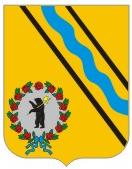 РЕШЕНИЕ МУНИЦИПАЛЬНОГО СОВЕТА ГОРОДСКОГО ПОСЕЛЕНИЯ ТУТАЕВ  «10» декабря 2014 г.                                       № 88№Наименование показателейСумма123ДОХОДЫ – всего:в том числе:1.Акцизы на автомобильный и прямогонный бензин, дизельное топливо, моторные масла для дизельных и карбюраторных (инжекторных) двигателей, произведённых на территории Российской Федерации2.Остаток средств фонда на 1 января очередного финансового года3.Субсидии из федерального бюджета, бюджета Ярославской области и бюджета Тутаевского муниципального района4.Не более 30 % от налоговых и неналоговых доходов бюджета городского поселения Тутаев, за исключением предусмотренных в п.4 настоящей сметы5Средств бюджета городского поселения Тутаев в размере прогнозируемых поступлений от:5.1использования имущества, входящего в состав автомобильных дорог общего пользования местного значения;5.2государственной пошлины за выдачу специального разрешения на движение по автомобильным дорогам общего пользования местного значения городского поселения Тутаев транспортных средств, осуществляющих перевозки опасных, тяжеловесных и (или) крупногабаритных грузов 5.3платы в счет возмещения вреда, причиняемого автомобильным дорогам транспортными средствами, осуществляющими перевозки тяжеловесных и (или) крупногабаритных грузов5.4денежных средств, поступающих в бюджет городского поселения Тутаев от уплаты неустоек (штрафов, пеней), а также от возмещения убытков муниципального заказчика, взысканных в установленном порядке в связи с нарушением исполнителем (подрядчиком) условий муниципального контракта или иных договоров, финансируемых за счет средств дорожного фонда;5.5поступлений сумм обеспечения обязательств, полученных при неисполнении или ненадлежащем исполнении подрядчиком (исполнителем) обязательств, предусмотренных муниципальными контрактами (договорами) на выполнение работ, оказание услуг за счет средств дорожного фонда;5.6денежных средств, внесенных участником конкурса или аукциона, проводимых в целях заключения муниципального контракта, финансируемого за счет средств дорожного фонда, в качестве обеспечения заявки на участие в таком конкурсе или аукционе в случае уклонения участника конкурса или аукциона от заключения такого контракта и в иных случаях, установленных законодательством Российской Федерации; 5.7возмещения ущерба, причиняемого автомобильным дорогам общего пользования местного значения, инженерным сооружениям на них противоправными деяниями юридических или физических лиц;5.8безвозмездных поступлений от физических и юридических лиц на финансовое обеспечение дорожной деятельности, в том числе, добровольных пожертвований. 123РАСХОДЫ – всего:В том числе:1.проектирование, строительство, реконструкция автомобильных дорог общего пользования местного значения1.1проектирование автомобильных дорог общего пользования местного значения1.2строительство автомобильных дорог общего пользования местного значения1.3реконструкция автомобильных дорог общего пользования местного значения2.капитальный ремонт, ремонт и содержание автодорог местного значения и искусственных дорожных сооружений2.1капитальный ремонт автодорог местного значения2.2ремонт автодорог местного значения2.3содержание автодорог местного значения2.4капитальный ремонт, ремонт и содержание искусственных дорожных сооружений3.осуществление мероприятий по обеспечению безопасности дорожного движения на автодорогах местного значения;3.1организация дорожного движения (установка и обслуживание светофорных объектов и дорожных знаков)3.2прочие мероприятия по обеспечению безопасности дорожного движения4.капитальный ремонт и ремонт дворовых территорий многоквартирных домов, проездов к дворовым территориям многоквартирных домов городского поселения Тутаев5.осуществление иных мероприятий в отношении автодорог местного значения, предусмотренных законодательствомОтчет о поступлении средств муниципального дорожного фондагородского поселения ТутаевОтчет о поступлении средств муниципального дорожного фондагородского поселения ТутаевОтчет о поступлении средств муниципального дорожного фондагородского поселения ТутаевОтчет о поступлении средств муниципального дорожного фондагородского поселения ТутаевОтчет о поступлении средств муниципального дорожного фондагородского поселения ТутаевОтчет о поступлении средств муниципального дорожного фондагородского поселения ТутаевОтчет о поступлении средств муниципального дорожного фондагородского поселения ТутаевОтчет о поступлении средств муниципального дорожного фондагородского поселения ТутаевОтчет о поступлении средств муниципального дорожного фондагородского поселения ТутаевОтчет о поступлении средств муниципального дорожного фондагородского поселения ТутаевОтчет о поступлении средств муниципального дорожного фондагородского поселения ТутаевОтчет о поступлении средств муниципального дорожного фондагородского поселения Тутаевна "___"_________________20__г.на "___"_________________20__г.на "___"_________________20__г.на "___"_________________20__г.на "___"_________________20__г.№п/пИсточники поступленийПлан, утвержденный на годПлан с учетом уточненийПоступило за отчетный период% исполнения к уточненному плану на годПримечание1234567Приложение №3к Положению о муниципальном дорожном фонде городского поселения ТутаевПриложение №3к Положению о муниципальном дорожном фонде городского поселения ТутаевПриложение №3к Положению о муниципальном дорожном фонде городского поселения ТутаевПриложение №3к Положению о муниципальном дорожном фонде городского поселения ТутаевПриложение №3к Положению о муниципальном дорожном фонде городского поселения ТутаевПриложение №3к Положению о муниципальном дорожном фонде городского поселения ТутаевПриложение №3к Положению о муниципальном дорожном фонде городского поселения ТутаевПриложение №3к Положению о муниципальном дорожном фонде городского поселения ТутаевПриложение №3к Положению о муниципальном дорожном фонде городского поселения ТутаевПриложение №3к Положению о муниципальном дорожном фонде городского поселения ТутаевПриложение №3к Положению о муниципальном дорожном фонде городского поселения ТутаевПриложение №3к Положению о муниципальном дорожном фонде городского поселения ТутаевОтчет об использование средств муниципального дорожного фондагородского поселения Тутаевна "___"____________20__г.Отчет об использование средств муниципального дорожного фондагородского поселения Тутаевна "___"____________20__г.Отчет об использование средств муниципального дорожного фондагородского поселения Тутаевна "___"____________20__г.Отчет об использование средств муниципального дорожного фондагородского поселения Тутаевна "___"____________20__г.Отчет об использование средств муниципального дорожного фондагородского поселения Тутаевна "___"____________20__г.Отчет об использование средств муниципального дорожного фондагородского поселения Тутаевна "___"____________20__г.Отчет об использование средств муниципального дорожного фондагородского поселения Тутаевна "___"____________20__г.Отчет об использование средств муниципального дорожного фондагородского поселения Тутаевна "___"____________20__г.Отчет об использование средств муниципального дорожного фондагородского поселения Тутаевна "___"____________20__г.Отчет об использование средств муниципального дорожного фондагородского поселения Тутаевна "___"____________20__г.Отчет об использование средств муниципального дорожного фондагородского поселения Тутаевна "___"____________20__г.Отчет об использование средств муниципального дорожного фондагородского поселения Тутаевна "___"____________20__г.Отчет об использование средств муниципального дорожного фондагородского поселения Тутаевна "___"____________20__г.№п/п№п/пСтатьи расходовСтатьи расходовУтверждено в бюджете на годУтверждено в бюджете на годПоказатели бюджета с учетом уточненийПоказатели бюджета с учетом уточненийИсполнено за отчетный периодИсполнено за отчетный период% исполнения к уточненному бюджету на год% исполнения к уточненному бюджету на годПримечание1122334455667